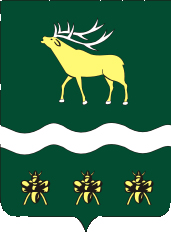 АДМИНИСТРАЦИЯЯКОВЛЕВСКОГО МУНИЦИПАЛЬНОГО РАЙОНА ПРИМОРСКОГО КРАЯРАСПОРЯЖЕНИЕО назначении ответственных лиц по наполнению Единой федеральной информационной системы о землях сельскохозяйственного назначения на основе использования геоинформационных систем актуальными данными по землям сельскохозяйственного назначенияВ соответствии с Федеральным законом Российской Федерации от 06.10.2013 года №131-ФЗ «Об общих принципах организации местного самоуправления в Российской Федерации», протоколом совещания у врио Губернатора Приморского края А.В. Тарасенко с главами муниципальных образований Приморского края от 28.05.2018 г.1. Назначить ответственными лицами по наполнению Единой федеральной информационной системы о землях сельскохозяйственного назначения на основе использования геоинформационных систем актуальными данными по землям сельскохозяйственного назначения:- главного специалиста отдела экономического развития Администрации Яковлевского муниципального района – Летяга Полину Сергеевну;- ведущего специалиста отдела по имущественным отношениям Администрации Яковлевского муниципального района – Слабий Людмилу Анатольевну.2. Признать распоряжение Администрации Яковлевского муниципального района от 27.06.2018 №362 «О назначении ответственного лица по наполнению информационной системы на основе использования геоинформационных систем актуальными данными по землям сельскохозяйственного назначения» утратившим силу.3. Контроль за исполнением настоящего распоряжения оставляю за собой. Глава района – глава Администрации
Яковлевского муниципального района                       			  Н.В. ВязовикЛист согласования Проекта постановления (распоряжения) главыЯковлевского муниципального района«О назначении ответственных лиц по наполнению информационной системы на основе использования геоинформационных систем актуальными данными по землям сельскохозяйственного назначения»Постановление (распоряжение) подготовлено:  Летяга П.С                                                                         (ф.и.о. должностного лица)Постановление (распоряжение) разослать: отдел экономического развития Администрации Яковлевского муниципального района;отдел по имущественным отношениям;отдел делопроизводства и кадров;разместить на сайте Администрации Яковлевского муниципального района;Подпись_______________________Дата «___» ____________ 2018 г.от10.09.2018с. Яковлевка№483ДолжностьФамилия, инициалыЗамечания, подписьГлава района – глава Администрации Яковлевского муниципального районаПервый заместитель главы Администрации Яковлевского муниципального района  Руководитель  аппарата Администрации Яковлевского муниципального районаНачальника юридического отдела Администрации  Яковлевского муниципального районаИ.о. начальник отдела экономического развития  Администрации Яковлевского муниципального районаВязовик Н.В.Левченко С.И.Сомова О.В.Иванченко  И.В.Летяга П.С.